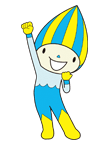 以下のいずれかに該当する方に、就労準備支援金として１０万円を支給します。・自立相談支援機関において支援プラン（就労支援）による支援を現在受けており、常用就職に至った方・住居確保給付金を受給中で常用就職に至った方・生活困窮者自立支援金を受給中で常用就職に至った方※常用就職…期間の定めのない労働契約又は期間の定めが６か月以上の労働契約による就職●対象期間　令和４年１０月１日から令和５年３月３１日まで　（ただし、令和５年３月１０日までに常用就職が決定したことの証明書を提出できること）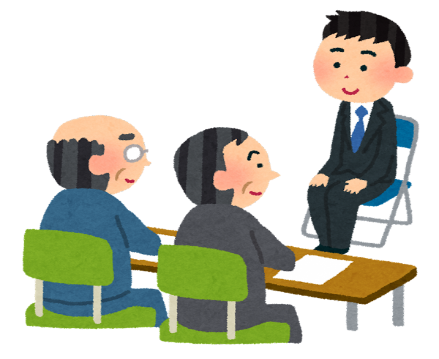 ●申請期限　令和５年３月１０日（金）※当日消印有効●申請先　〒５00-８５７0　岐阜市薮田南２－１－１　岐阜県庁内　　岐阜県生活困窮者就労準備支援金事務局●問い合わせ先（平日9：00～17：00）　岐阜県生活困窮者就労準備支援金事務局　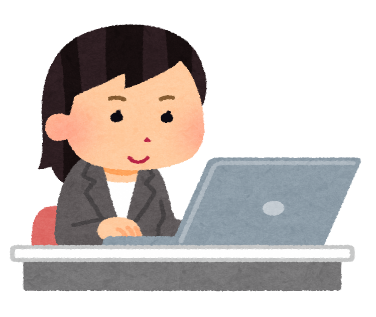 （受託先：近畿日本ツーリスト株式会社岐阜支店）・電話070-4208-0144　　・メールアドレス　info＠gifushurousienkin.com